GUÍA DE EDUCACIÓN FÍSICA¿Qué necesito saber?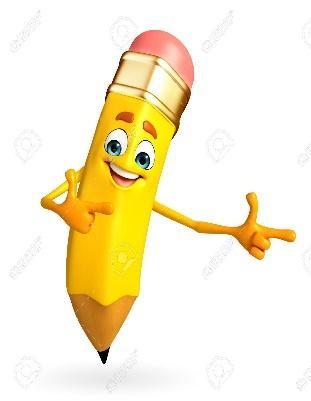 Entonces:Identificar es: reconocer un concepto mediante la observación Entendemos por respuestas corporales: es la forma que reacciona  nuestro cuerpo a distintas experiencias. Entonces, en esta guía realizaremos lo siguiente:1.- ¿Cuáles son las respuestas corporales?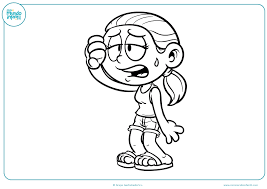 Las respuestas corporales son:Cambios de color en la pielSudorAgitaciónDificultad para hablarAumento en la respiraciónAumento en los latidos del corazónCansancio2.-  Imagina que tienes una cuerda en las manos y salta a pies juntos por 30 segundos. 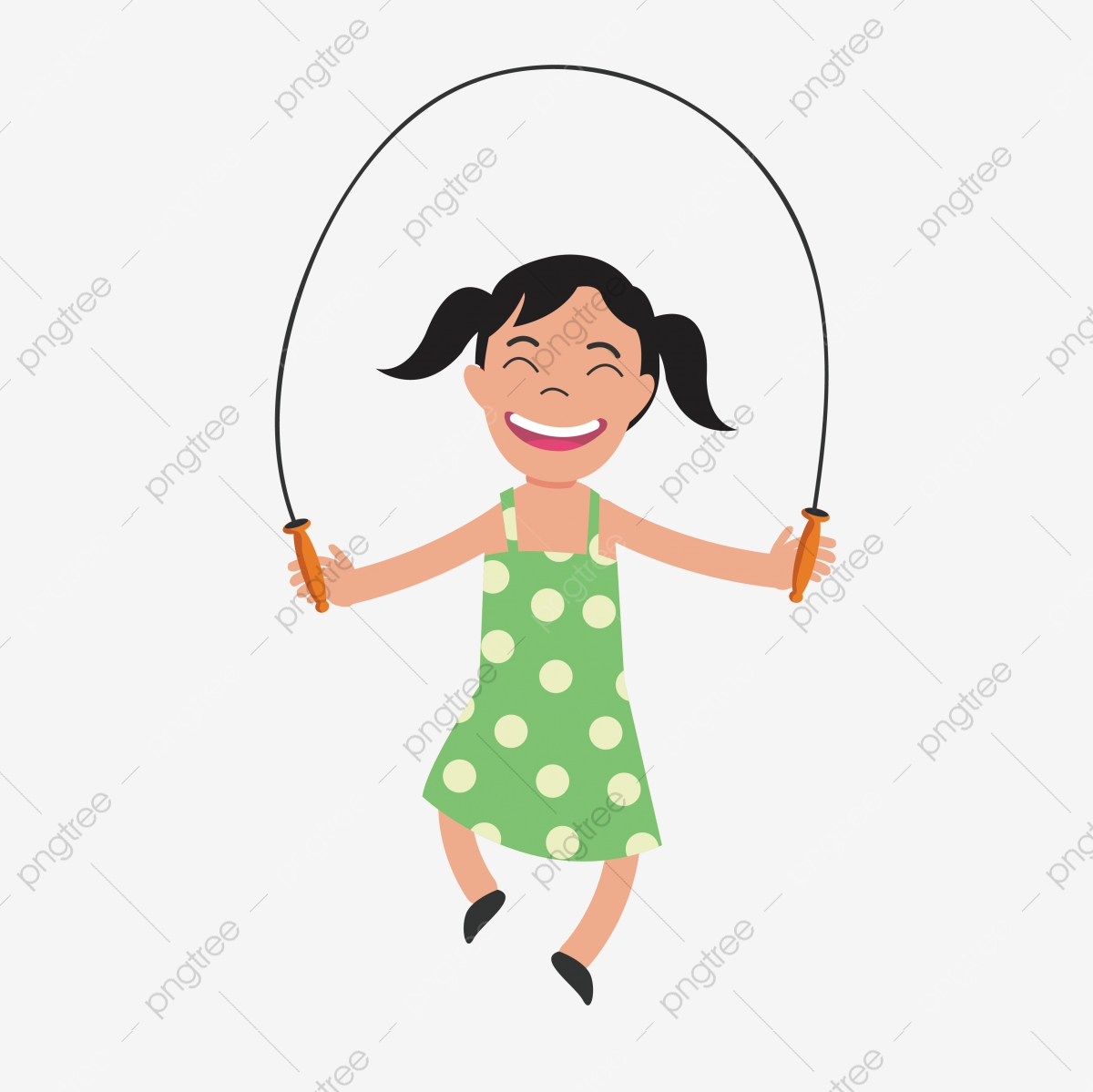 ¿Lograste sentir todas las respuestas corporales antes mencionadas? Registra tu respuesta a continuación.3.- Colorea los deportes y descubre sus vocalesRealiza los siguientes ejercicios para sentir las respuestas corporales: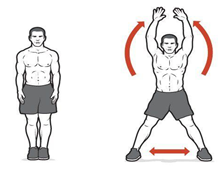       10 saltos tijeras   10 burpee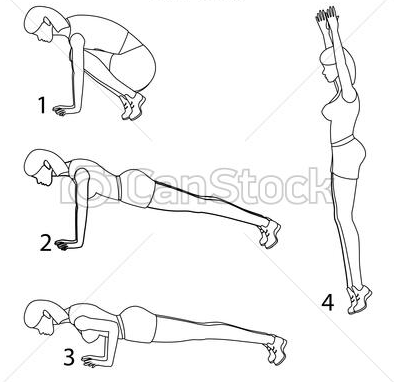 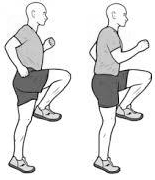      10 skipping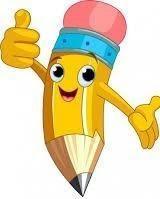 Autoevaluación o Reflexión personal sobre la actividad:                     1.- ¿Qué fue lo más difícil de este trabajo? ¿Por qué?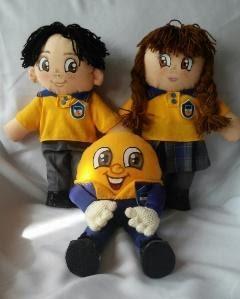 Para reflexionar ¿De qué sirve realizar deporte?________________________________________________________________________________________________________________________________________________________________________________________________________________________________________________Nombre:Curso: 1°A   Fecha: semana N°8¿QUÉ APRENDEREMOS?¿QUÉ APRENDEREMOS?¿QUÉ APRENDEREMOS?Objetivo (s): OA 08: Reconocer las sensaciones y respuestas corporales provocadas por la práctica de actividad físicaObjetivo (s): OA 08: Reconocer las sensaciones y respuestas corporales provocadas por la práctica de actividad físicaObjetivo (s): OA 08: Reconocer las sensaciones y respuestas corporales provocadas por la práctica de actividad físicaContenidos: Respuestas corporales  Contenidos: Respuestas corporales  Contenidos: Respuestas corporales  Objetivo de la semana: Esta semana intentarás identificar las distintas respuestas corporales provocadas por la actividad físicaObjetivo de la semana: Esta semana intentarás identificar las distintas respuestas corporales provocadas por la actividad físicaObjetivo de la semana: Esta semana intentarás identificar las distintas respuestas corporales provocadas por la actividad físicaHabilidad: Identificar Habilidad: Identificar Habilidad: Identificar Las respuestas corporales son reacciones naturales que tiene nuestro cuerpo para poder funcionar de la mejor manera a todas las actividades que queremos hacer. También nos sirven en situaciones extremas de miedo o peligro.Respuestas corporales que sentisteRespuestas corporales que NO sentiste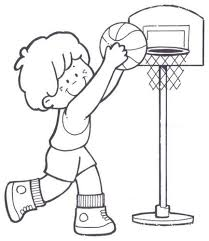 BASQUETBOLB__SQ__ __ TB__L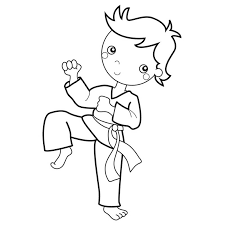 KARATEK__R__T__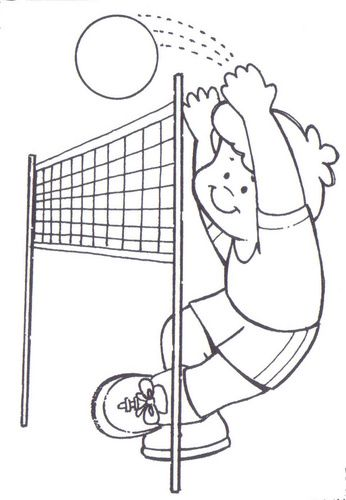 VOLEIBOLV__L__ __B__L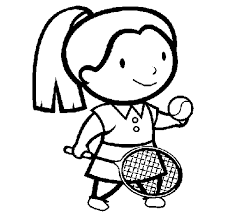 TENIST__N__S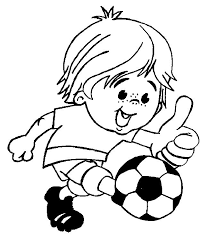 FÚTBOL F__TB__L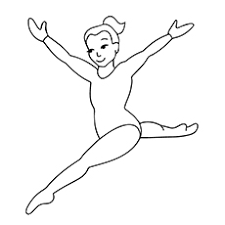 GIMNASIAG__MN__S__ __